KARYA TULIS ILMIAHPENGETAHUAN GIZI, KEPATUHAN KONSUMSI TABLET TAMBAH DARAH, ASUPAN ENERGI DAN ZAT GIZI (PROTEIN, VITAMIN C DAN ZAT BESI) DENGAN KADAR HEMOGLOBIN PADA REMAJA PUTRILITERATURE REVIEWNABILA MUSTAKAWENIP17110183073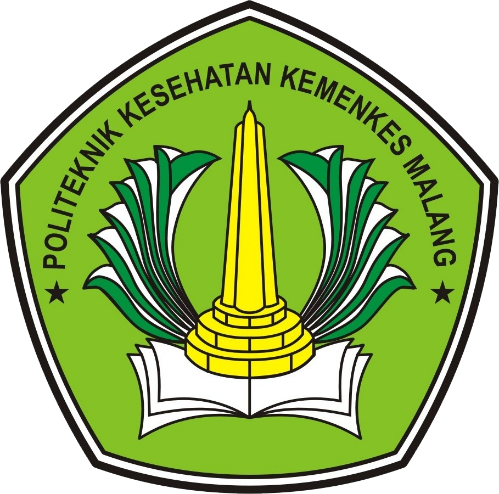 PROGRAM STUDI DIPLOMA III GIZI MALANGJURUSAN GIZIPOLITEKNIK KESEHATAN KEMENKES MALANG2021